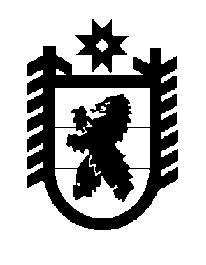 Российская Федерация Республика Карелия    ПРАВИТЕЛЬСТВО РЕСПУБЛИКИ КАРЕЛИЯРАСПОРЯЖЕНИЕот  7 мая 2015 года № 290р-Пг. Петрозаводск В соответствии с частью 4 статьи 3, пунктом 3 статьи 4 Федерального закона от 21 декабря 2004 года № 172-ФЗ «О переводе земель или земельных участков из одной категории в другую» отказать администрации Прионежского муниципального района в переводе земельного участка, имеющего кадастровый номер 10:20:0015519:537,  площадью 360 кв. м (местоположение: Республика Карелия, Прионеж-ский район, в границах кадастрового квартала 10:20:0015519), из состава земель запаса в земли  промышленности, энергетики, транспорта, связи, радиовещания, телевидения, информатики, земли для обеспечения космической деятельности, земли обороны, безопасности и земли иного специального назначения в связи с несоответствием испрашиваемого целевого назначения земельного участка генеральному плану Шуйского сельского поселения.           ГлаваРеспублики  Карелия                                                             А.П. Худилайнен